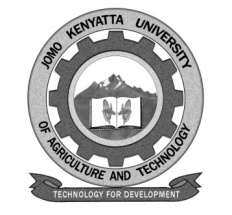    W1-2-60-1-6JOMO KENYATTA UNIVERSITYOFAGRICULTURE AND TECHNOLOGY		UNIVERSITY EXAMINATIONS 2014/2015YEAR III SEMESTER I SPECIAL/SUPPLIMENTARY EXAMINATION FOR DEGREE OF BACHELOR OF INFORMATION TECHNOLOGYBIT 2207: WEB DEVELOPMENT IIIDATE:   AUGUST 2015	                                      	             TIME: 2 HOURS INSTRUCTIONS: ANSWER QUESTION ONE AND ANY OTHER TWO QUESTIONSQUESTION ONEWhat is a web?																					[2 marks]Write the basic structure of a Java script code embedded in HTML														[6 marks]Differentiate between the following:Thin and Fat clientsClient and serve scripting languagesWrite a Java Code that display alert “welcome to Javascript”.															[5 marks]What are web servers give example																		[3 marks]State and explain any two logical operators.  Give example															[5 marks]State and explain special data types.  Give example																[5 marks]QUESTION TWODiscuss client-serve architecture benefits																	[10 marks]												Discuss types of client-serve architecture and disadvantages of each.														[10 marks]QUESTION THREE(i) Explain the switch statement as used in Java script.				[5 marks](ii)Explain the if-else statement as used in Java script.				[5 marks]Classify operators and give examples as used in Java script	    	          [10 marks]QUESTION FOURState and explain events in Java script																		[10 marks]Classify Data types as used in Java script																		[10 marks]QUESTION FIVEWrite a Java code that display an alert message “Hello” on moving the mouse.													[10 marks]Write a code that display the following:492536496481100Total is 384									[10 marks]QUESTION SIXYou are the team leader of expertees that have been contracted to deliver networking services in the County Council Officers of Kisii town.Discuss how you will go about designing the network.				[10 marks]